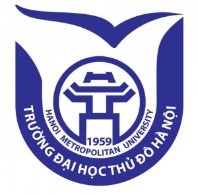 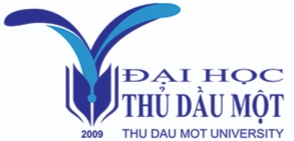 CHƯƠNG TRÌNH HỘI THẢO QUỐC GIATỰ CHỦ ĐẠI HỌC VÀ XÂY DỰNG MÔ HÌNHĐẠI HỌC THÔNG MINH - TỪ LÝ LUẬN ĐẾN THỰC TIỄNThời gian:  08h30 ngày 14 tháng 01 năm 2022 (Thứ sáu)Địa điểm: Truy nhập trực tuyến theo đường link: https://us02web.zoom.us/j/81070208375?pwd=cFhoZktxWWNWM0J1ekJSeWd6TUJnUT09  ID cuộc họp: 810 7020 8375; Mật mã: 513696Hỗ trợ kỹ thuật: Tô Hồng Đức 0984648352; Phạm Tuấn Anh 0369.733.052; Nguyễn Xuân Hào 0328.088.246; Nguyễn Tấn Lợi 0817.252.477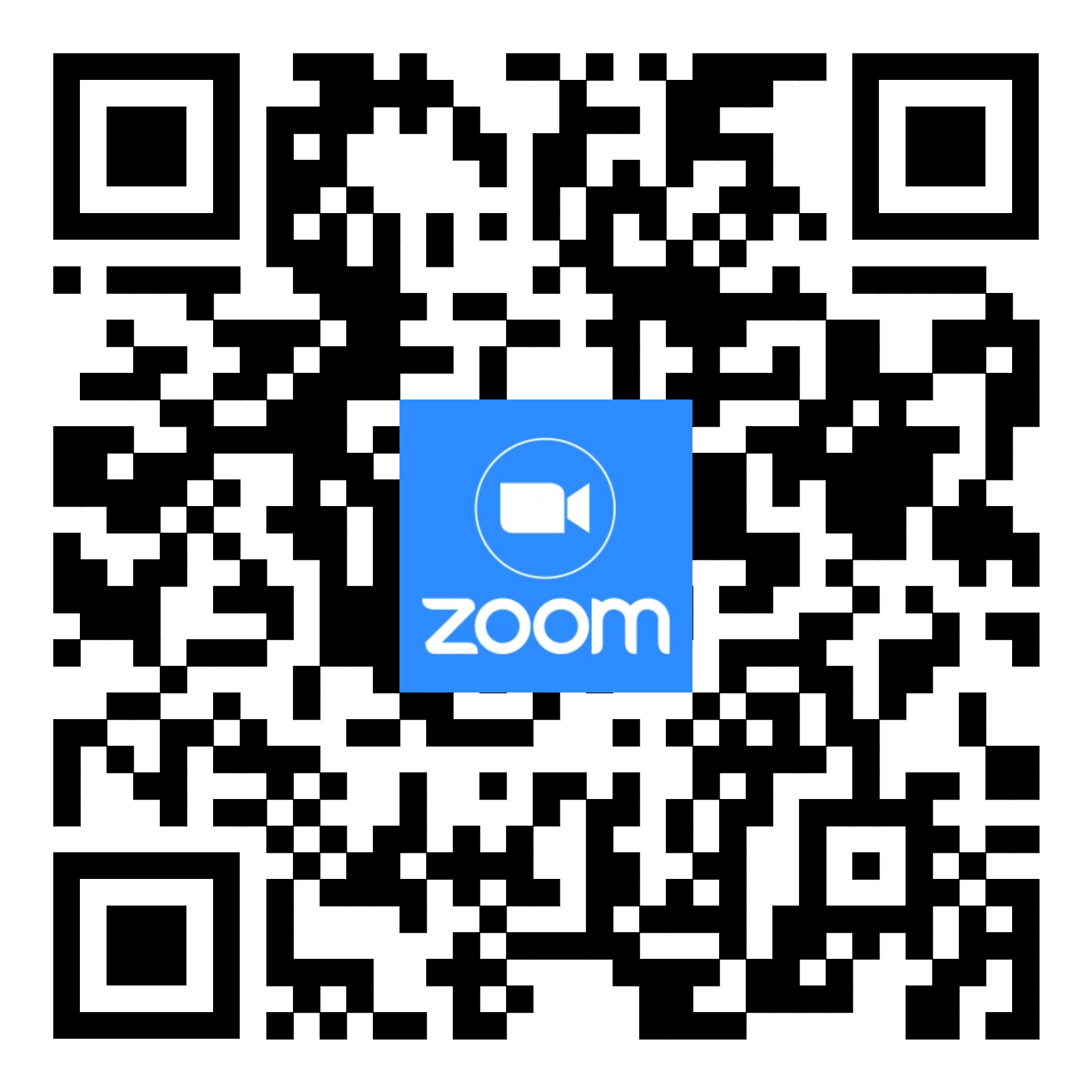 THỜI GIANNỘI DUNG7h30 – 8h00Đón tiếp đại biểuKHAI MẠCKHAI MẠC8h00 – 8h15Giới thiệu đại biểu8h15 – 8h20Phát biểu khai mạc Hội thảoPGS.TS. Nguyễn Vũ Bích HiềnHiệu trưởng Trường Đại học Thủ đô Hà Nội8h20 – 8h25Báo cáo đề dẫn Hội thảoPGS.TS. Nguyễn Văn HiệpChủ tịch Hội đồng Trường ĐH Thủ Dầu Một8h25 – 8h30Phát biểu chào mừng hội thảo của Bộ Giáo dục-Đào tạoGS.TS.  Nguyễn Thị Thanh Nhàn, Vụ trưởng vụ Giáo dục dân tộc, Bộ Giáo dục và Đào tạoPHIÊN 1: TỰ CHỦ ĐẠI HỌC - TỪ LÝ LUẬN ĐẾN THỰC TIỄN (8h30-10h00)Chủ trì: PGS.TS. Nguyễn Văn Hiệp   TS. Đỗ Hồng CườngPHIÊN 1: TỰ CHỦ ĐẠI HỌC - TỪ LÝ LUẬN ĐẾN THỰC TIỄN (8h30-10h00)Chủ trì: PGS.TS. Nguyễn Văn Hiệp   TS. Đỗ Hồng Cường8h30 – 8h45Báo cáo 1Tự chủ tài chính giáo dục đại học trong bối cảnh tự chủ đại học hiện nay. PGS.TS. Trần Mai Ước, ĐH Ngân hàng TPHCM8h45-9h00Trao đổi, thảo luậnMời PGS.TS Bùi Thị An, Phó Chủ tịch Hội hóa học Việt Nam; Chủ tịch Hội hóa học Hà Nội; Viện trưởng Viện tài nguyên, môi trường và phát triển cộng đồng; Ủy viên Uỷ ban Khoa học, Công nghệ và Môi trường của Quốc hội phát biểu 9h00-9h15Báo cáo 2  Vấn đề tự chủ tổ chức và nhân sự trong chiến lược phát triển bền vững của các trường đại học công lập địa phương của Việt Nam hiện nay TS. Nguyễn Mậu HùngTrường Đại học Sư phạm Thành phố Hồ Chí Minh.8h15-9h30Trao đổi, thảo luận9h30-9h45Báo cáo 3Tự chủ đại học và một số khuyến nghị thực hiện tự chủ của Trường Đại học Thủ đô Hà Nội hiện nay	PGS.TS. Nguyễn Xuân Hải - TS. Phạm Trung KiênTrường Đại học Thủ đô Hà Nội9h45-10h00Trao đổi, thảo luậnPHIÊN 2: XÂY DỰNG MÔ HÌNH ĐẠI HỌC THÔNG MINH - TỪ LÝ LUẬN ĐẾN THỰC TIỄN (10h00-11h30)                           Chủ trì: PGS.TS. Nguyễn Vũ Bích Hiền                            TS. Ngô Hồng ĐiệpPHIÊN 2: XÂY DỰNG MÔ HÌNH ĐẠI HỌC THÔNG MINH - TỪ LÝ LUẬN ĐẾN THỰC TIỄN (10h00-11h30)                           Chủ trì: PGS.TS. Nguyễn Vũ Bích Hiền                            TS. Ngô Hồng Điệp10h00-10h15Báo cáo 1Nghiên cứu thông minh trong trường đại học thông minh: Một góc nhìn từ trường Đại học Thủ Dầu Một	PGS.TS. Nguyễn Văn Hiệp, PGS.TS. Võ Văn ỚnTrường ĐH Thủ Dầu Một10h15-10h30Trao đổi, thảo luậnMời TS.Alberto Mendizabal chia sẻ về chia sẻ một số kinh nghiệm về xây dựng mô hình đại học thông minh trên thế giới10h30-10h45Báo cáo 2Nghiên cứu xây dựng mô hình hệ sinh thái giáo dục thông minh tại trường Đại học Thủ đô Hà NộiTS. Đỗ Hồng Cường, TS. Đinh Thị Kim ThươngTrường ĐH Thủ Đô Hà Nội10h45-11h00Trao đổi, thảo luậnMời TS. Hoàng Văn Long, Viện phát triển KTXH Đà Nẵng chia sẻ về quan điểm “đại học thông minh - đại học không giảng đường”11h00-11h15Báo cáo 3Thực tiễn triển khai đại học thông minh tại các trường đại học trên thế giớiTS. Trương Hoàng Trương, TS. Nguyễn Như KhánhTrường Đại học KHXH&NV, ĐH Quốc gia TP.HCM11h15-11h30Trao đổi, thảo luận11h30Bế mạc Hội thảo: GS. TS. Đặng Văn SoaTrường Đại học Thủ đô Hà Nội 